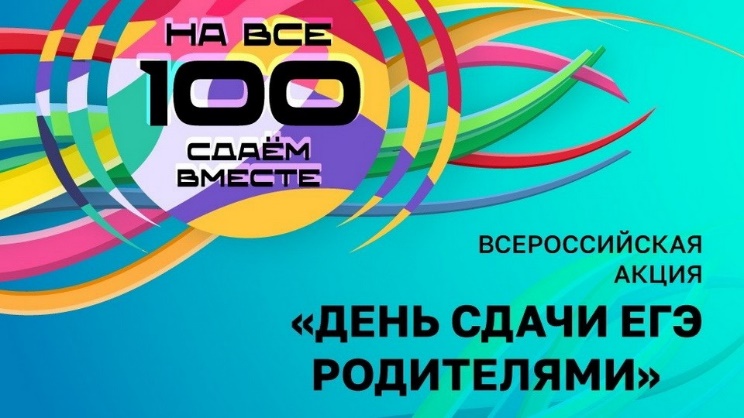 Всероссийская акция Рособрнадзора «Сдаем вместе. День сдачи ЕГЭ родителями» проходит с 1 по 31 марта во всех регионах страны. В Рыбинске акция запланирована на 29 марта и будет проведена в школе № 29. Традиционная акция помогает родителям получить личный опыт участия в процедуре ЕГЭ, своими глазами увидеть все этапы, работу организаторов и пройти экзамен.  Таким образом, родители получают ответы на многие вопросы, полную информацию о прохождении единого государственного экзамена, а значит, могут правильно подготовить и поддержать детей. В этом году взрослые участники напишут сокращенный вариант ЕГЭ по истории, дающий представление о заданиях разных типов. Также у родителей будет возможность увидеть, как организована регистрация, рассадка участников по аудиториям, контроль за объективностью, узнать, что запрещено и разрешено брать с собой на экзамен. Результаты родители получат индивидуально на адрес электронной почты, которую необходимо указать в заявлении.